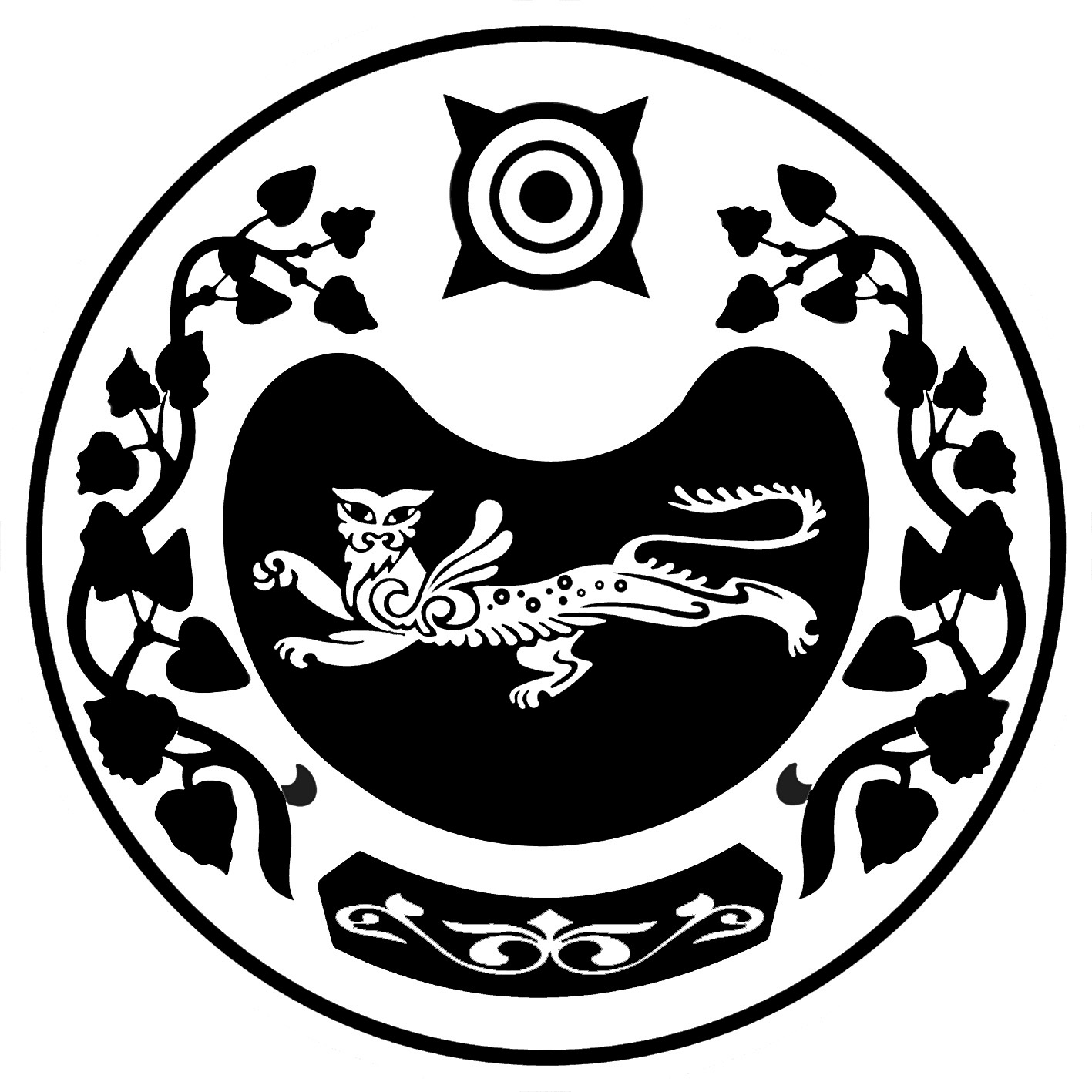 П О С Т А Н О В Л Е Н И Еот 18.10.2023г.	     № 668/1-пс.КалининоОб утверждении отчета об исполнении Бюджета муниципального образования Калининский сельсовет Усть-Абаканского района Республики Хакасия за 9 месяцев 2023 года	Руководствуясь ст.9, ст.264.2 Бюджетного кодекса Российской Федерации, Уставом муниципального образования Калининского сельсовета Усть-Абаканского района Республики Хакасия,ПОСТАНОВЛЯЮ:1.Утвердить отчет об исполнении бюджета муниципального образования Калининский сельсовет Усть-Абаканского района Республики Хакасия за                          9 месяцев 2023 года по доходам в сумме 76 562 095 рублей 03 копейки и расходам в сумме 74 900 680 рублей 71 копейка,  профицитом местного бюджета в сумме                     (-) 1 661 414 рублей 32 копейки, по следующим показателям:-по источникам финансирования дефицита бюджета муниципального образования Калининский сельсовет Усть-Абаканского района Республики Хакасия за                           9 месяцев 2023 года (приложение № 1);-по доходам бюджета муниципального образования Калининский сельсовет Усть-Абаканского района Республики Хакасия за 9 месяцев 2023 года (приложение              № 2);-по ведомственной структуре расходов бюджета муниципального образования Калининский сельсовет Усть-Абаканского района Республики Хакасия за 9 месяцев 2023 года (приложение № 3);-по распределению бюджетных ассигнований по разделам, подразделам  классификации расходов бюджета муниципального образования Калининский сельсовет Усть-Абаканского района Республики Хакасия за 9 месяцев 2023 года  (приложение № 4);-по распределению бюджетных ассигнований по целевым статьям (муниципальным программам Калининского сельсовета и непрограммным направлениям деятельности), группам и подгруппам видов расходов классификации расходов бюджета муниципального образования Калининский сельсовет Усть-Абаканского района Республики Хакасия за 9 месяцев 2023 года (приложение № 5).- сведения о штатной численности и фактических расходах на оплату труда муниципальных служащих Администрации Калининского сельсовета Усть-Абаканского района Республики Хакасия за 9 месяцев 2023 года (приложение № 6).			2.Направить настоящее постановление для ознакомления и принятия к сведению на очередную сессию Совета депутатов Калининского сельсовета.3.Настоящее постановление вступает в силу со дня его опубликования (обнародования).Глава Калининского сельсовета                            И.А.СажинРОССИЯФЕДЕРАЦИЯЗЫХАКАСРЕСПУБЛИКААFБАНПИЛТIРIАЙMAATAЗOБАПИЛТIРIААЛЧÖБIHIҢYCTAF ПACTAAРОССИЙСКАЯ ФЕДЕРАЦИЯРЕСПУБЛИКА ХАКАСИЯУСТЬ-АБАКАНСКИЙ РАЙОН	АДМИНИСТРАЦИЯКАЛИНИНСКОГО СЕЛЬСОВЕТА